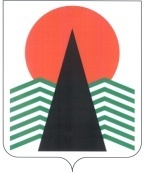  Администрация Нефтеюганского районаТерриториальная комиссияпо делам несовершеннолетних и защите их правПОСТАНОВЛЕНИЕ №53 24 августа 2017 года, 10 – 00 ч. г. Нефтеюганск, 3 мкрн., д. 21, каб. 418зал совещаний администрации Нефтеюганского района,(сведения об участниках заседания указаны в протоколе №43 заседания территориальной комиссии)О принимаемых мерах по предупреждению суицидального поведения несовершеннолетних и по формированию законопослушного поведения	 Во исполнение поручений Комиссии по делам несовершеннолетних и защите их прав при Правительстве Ханты-Мансийского автономного округа – Югры, указанных в письмах 01.22-Исх-1118 от 18.07.2017,  01.22-Исх-1200 от 14.08.2017, рассмотрев информацию отделения по делам несовершеннолетних УВД России по Ханты-Мансийскому автономному округу – Югре «О состоянии преступности среди несовершеннолетних н территории Ханты-Мансийского автономного округа – Югры по итогам 6 месяцев 2017 года», а также информацию заместителя прокурора Ханты-Мансийского автономного округа – Югры «О состоянии законности в сфере исполнения законодательства о профилактике суицидальных проявлений среди несовершеннолетних (№01-23-2017 от 02.08.2017)», проанализировав реализацию программ по суицидальной превенции и законопослушному поведению, территориальная комиссия по делам несовершеннолетних и защите их прав Нефтеюганского район установила: Вопрос о состоянии преступности и правонарушений среди несовершеннолетних и в отношении них на территории  Нефтеюганского района в 1 полугодии 2017 года и о принимаемых мерах по их предупреждению рассмотрен на заседании территориальной комиссии по делам несовершеннолетних и защите их прав Нефтеюганского района 13.07.2017, по итогам его рассмотрения принято постановление № 47. По данным ОМВД России по Нефтеюганскому району на территории Нефтеюганского района по итогам 1 полугодия 2017 года зарегистрировано 2 преступления, совершенных 3 несовершеннолетними (аналогичный период прошлого года (далее – АППГ) - 1 преступление /2 несовершеннолетних), совершен 1 суицид в результате прыжка с высоты (АППГ – 1 завершенный суицид (удушение), 2 суицидальные попытки).Анализ принимаемых мер по предупреждению суицидального поведения обучающихся и по формированию законопослушного показал, что все школы района укомплектованы социальными педагогами и психологами, которые регулярно повышают свою квалификацию по вопросам профилактики противоправного поведения несовершеннолетних посредством: 1. обучения на курсах повышения квалификации:- «Психолого-медико-педагогическое сопровождение несовершеннолетних, совершивших противоправные и антиобщественные действия, самовольный уход из образовательного учреждения» (г. Ханты-Мансийск, 2015 г.);- «Профилактика суицидального поведения несовершеннолетних в образовательных учреждениях» (г. Ханты-Мансийск, 2015 г.);-  «Медиативные инновационные технологии в реализации воспитательной работы в учреждениях общего образования: создание школьных служб примирения» (г. Сургут БУ ВО «Сургутский государственный университет», 2016 г.);2. участия в вебинарах: – «Психологическое здоровье как цель психологической службы образования и предмет психологического консультирования» - 16 ноября 2016. «Издательство учитель»;  – «Психолого-педагогическое консультирование детей и подростков» - 29 ноября 2016 г. «Издательство учитель»;  – «Модель эффективного психолога - консультанта» - 18 ноября 2016 г. «Издательство учитель»;  - «Школьная тревожность: виды, причины, методы профилактики и коррекции» 08.05.2017; -  «Девиантное поведение учащихся: причины, признаки, организация работы по его профилактике» 05.03.2017 «ИНФОУРОК»; - «Детская агрессивность, психологическая коррекция агрессивности у дошкольников» 05.03.2017 «ИНФОУРОК». В общеобразовательных организациях района разработаны программы по профилактике противоправных действий несовершеннолетних, в рамках  их реализации  проводятся мероприятия по профилактике суицидального поведения среди обучающихся.  Данное направление работы  является неотъемлемой частью программы развития школы и продолжением целенаправленной воспитательной работы с учащимися, а также предполагают профилактику со всеми категориями учащихся и их родителями с целью предупреждения безнадзорности, правонарушений и социально опасных заболеваний, формирование законопослушного поведения.Основная цель программ – предупреждение чрезвычайных происшествий с   учащимися, первичная профилактика суицидального поведения через повышение социальной адаптированности на основе ценностно - целевой позиции.В большинстве образовательных учреждений разработаны комплексные программы профилактики, которые включают в себя мероприятия, направленные на формирование законопослушного поведения, а также на профилактику суицидального поведения обучающихся (Салымская СОШ №2 «Я выбираю жизнь», Лемпинская СОШ «Закон и мы», Пойковская СОШ №4 «Перекресток», Сингапайская СОШ «Мой выбор», Усть – Юганская СОШ «Атмосфера», Обь - Юганская СОШ «Будь успешным», Салымская СОШ №1 «Школа жизни», Чеускинская СОШ «Рука в руке», Сентябрьская СОШ «Линия жизни»). В трех учреждениях существуют отдельные программы:-  по профилактике суицидального поведения (Пойковская СОШ №2 «Я выбираю жизнь», Куть - Яхская СОШ и Пойковская СОШ №1 «Я люблю тебя жизнь»);- по формированию законопослушного поведения (Пойковская СОШ №1 «Закон для нас», «Новое поколение»; Куть - Яхская СОШ «Маршрут успеха»; Пойковская СОШ №2 «Сделай свой выбор»). Во всех программах четко в соответствии со № 120 - ФЗ «Об основах системы профилактики безнадзорности и правонарушений несовершеннолетних» сформулированы задачи деятельности педагогического коллектива, направления работы.  В рамках профилактических программ:- для обучающихся проходят беседы «Как не растерять и сохранить здоровье», лекции «Личная безопасность школьников», уроки нравственности, классные часы «Жизнь прекрасна», «Поведение в социальных сетях», уроки правовой грамотности «Подросток, наркотики, закон» и др.;-для педагогического коллектива проходят групповые консультации «Организация профилактической работы в классе с учащимися и их родителями», «Медиапространство. Как защитить детей от вредной информации», производственные совещания «Пропуски уроков без уважительной причины учащимися», педагогические советы «Безопасность детей в школе, дома, интернет-безопасность»;- для родителей размещается информация на официальных сайтах школы, проводятся родительские собрания «Школьный дом – дом успеха», «Патриотическое воспитание в школе и дома», «Организация работы по профилактике среди суицидов среди несовершеннолетних в школе и дома», «Комплексная безопасность школьников».  на родительских собраниях выступают психологи с темами: «Адаптационный период в школе», «Влияние системы оценок и отметок на самооценку второклассника»; «Первые проблемы подросткового возраста», «Гиперактивный ребенок», «Психофизиологические трудности при переходе в среднее звено» «Готовность к выбору профессии» и др.В целях предупреждения суицидального поведения несовершеннолетних структурами системы профилактики (образовательными организациями, Комплексным центром социального обслуживания населения «Забота», Нефтеюганской районной больницей, ОМВД России по Нефтеюганскому району)  реализован  Межведомственный план по предупреждению суицидального поведения несовершеннолетних на 2016 – 2017 учебный год (далее – План).Бюджетным учреждением Ханты-Мансийского автономного округа – Югры «Нефтеюганская районная больница» в рамках реализации мероприятий Плана проведены:	-   выступления врача-психиатра  на  классных часах и родительских собраниях в школах с целью повышения осведомленности родителей и детей о факторах риска суицидального поведения, признаках возможного суицида и действиях в такой ситуации (с января 2017 года – 6 выступлений, 435 слушателей);	- среди несовершеннолетних и их родителей распространены буклеты и памятки по профилактике травматизма и вредных привычек, формированию здорового образа жизни (370 экземпляров): памятка для родителей «Как не допустить суицид у подростка»; памятка для подростков по профилактике суицидального поведения; памятка для педагогов по профилактике суицидального поведения у детей и подростков.	-  проведено 2 обучающих семинара для медицинских работников. («Профилактика суицидального поведения», «Характерные черты суицидальных личностей»).	 Бюджетным учреждением Ханты-Мансийского автономного округа – Югры «Комплексный центр социального обслуживания населения «Забота» с целью профилактики подростковых суицидов было проведено 97 занятий (групповых и индивидуальных) для несовершеннолетних и их родителей: «Оставайся на линии жизни», «Подросток и суицид», «Как нам договориться», «В поисках понимания», «Лекарство для слабых», «Безвыходных ситуаций НЕТ!», «Ты не один», «Твой выбор» направленных на формирование стрессоустойчивого и ответственного поведения за свою жизнь и здоровье,  которыми охвачено 460 подростков.  Групповые занятия для родителей «Подросток и суицид», «Подростковое одиночество», «Выход есть», тренинг «Равный помогает равному», и индивидуальные занятия по развитию навыков формирования у детей стрессоустойчивого и ответственного  поведения  за свое здоровье и жизнь (охвачено 111 родителей).                                                                                                                                                                                          	С целью профилактики законопослушного поведения среди несовершеннолетних, в том числе подростковых суицидов, ведется информационно просветительская работа, посредством распространения информационных брошюр, памяток «Как общаться с подростком», «Десять правил воспитания», «Родителям и подросткам о суициде», «Суицид – геройство или слабость?», «Я выбираю жизнь!», «Опасные социальные сети», «Как уберечь ребенка от нападения. Советы для мам и пап», «Как интернет и соцсети доводят детей-подростков до суицида», «А вы слышали о новом «тренде» молодежи? Дети покупают свою смерть!», «Безопасность детей превыше всего», «Правила поведения детей на железнодорожном транспорте», «Соблюдение правил пожарной безопасности»» и т.п., данные материалы также размещены на официальном сайте Учреждения http://www.zabota.usonnf.ru/.	Важным направлением в работе по формированию законопослушного поведения несовершеннолетних, в том числе подростковых суицидов является организация занятости детей во внеурочное время и каникулярный период. С этой целью в Учреждении действуют клубы по интересам: «Фарватер», «Эрон», «В кругу друзей», «Совершенство», «Ералаш», «Апельсин», направленные на профилактику асоциального поведения, на базе данных клубов проводятся беседы по формированию культуры безопасного поведения, в текущем году данными клубами охвачено 243 несовершеннолетних Нефтеюганского района. Также по профилактике противоправного, конфликтного поведения, безнадзорности несовершеннолетних, предупреждению уходов детей из дома специалистами Учреждения проводились групповые занятия для несовершеннолетних на базе общеобразовательных учреждений Нефтеюганского района (охвачено 345 несовершеннолетних). На время летних каникул в учреждении организована клубная деятельность по программе «Радуга детства», сопровождение летних пришкольных площадок по программе «Чудеса в решете», а также технология «Дворовая педагогика» по программе «Игры в нашем дворе», охват несовершеннолетних в июне 2017 года составил 336 несовершеннолетних (в 2016 году – 377 несовершеннолетних), в июле 2017 года – 419 несовершеннолетних  (в 2016 году – 320 несовершеннолетних). 	 В данном направлении в поселениях Нефтеюганского района проведены внеплановые мероприятия для несовершеннолетних и родителей, направленные на профилактику противоправного поведения и самовольных уходов из дома: «Терроризм: геройство или слабость?», «Что впереди?!», «Выход - рядом! », «Равный помогает равному», «Уход из дома  - слабость или сила?»,  «Ты не один»,  «Жизнь игра?»,  лектории на родительских собраниях «Дороги, которые выбирают наши дети», «Воспитание не насилием». 	Также с родителями проводится работа направленная на профилактику безнадзорности, асоциального поведения несовершеннолетних, формирование у родителей навыков конструктивного взаимодействия с подростком «Заповеди семейного воспитания», «Закон и порядок» охвачено 79 родителей. 	В 1 полугодии 2017 года проведены акции такие как: «Все в твоих руках», «Права и обязанности несовершеннолетних», «Забей на наркотики», «18+ Правила общие - ответственность каждого» с привлечением инспектора ОМВД, данными акциями охвачено 55 несовершеннолетних/ из них 7 в СОП.	В течение отчетного периода осуществлялось информационное обеспечение деятельности в направлении профилактики законопослушного поведения несовершеннолетних, на сайте КЦСОН «Забота» в рубрике «В помощь родителям и несовершеннолетним», а также через распространение информационных памяток и брошюр среди получателей социальных услуг на темы: «Предупреждение жестокого обращения с несовершеннолетними», «Ответственность несовершеннолетних за правонарушения», «Трудные подростки. Как их понять?»,  «Что делать, если ребёнок ворует?»,  «Алкоголь – эликсир агрессии»,  «Ответственность несовершеннолетних за правонарушения», «Административная и уголовная ответственность несовершеннолетних», «Что же выберешь ты? Сделай свой выбор, ступи на правильный путь».	В целях  предупреждения безнадзорности и правонарушений несовершеннолетних, а также суицидальной превенции,  территориальная комиссия по делам несовершеннолетних и защите их прав  п о с т а н о в и л а:	 1. Департаменту образования и молодежной политики Нефтеюганского района  (Н.В.Котова):1.1. Во взаимодействии со структурами системы профилактики безнадзорности и правонарушений несовершеннолетних разработать Межведомственный план профилактической работы в образовательных организациях Нефтеюганского района на 2017-2018 учебный год по суицидальной превенции, включив разделы работы с обучающимися, их родителями, педагогами (далее – Межведомственный план).	Копию Межведомственного плана направить в территориальную комиссию по делам несовершеннолетних и защите их прав Нефтеюганского района.	Срок: не позднее 20 сентября 2017 года.1.2. В течение 2017-2018 учебного года  на заседаниях районного методического объединения социальных педагогов и педагогов-психологов  проанализировать результаты реализации программ по суицидальной превенции и законопослушному поведению, а также организовать обмен опытом по реализации эффективных практик работы образовательных организаций, направленных на профилактику подростковых суицидов, преступлений несовершеннолетних и в отношении них, пропаганду ответственного родительства и т.д. Срок: до 1 мая 2018 года.2. Рекомендовать бюджетному учреждению Ханты-Мансийского автономного округа - Югры «Нефтеюганская районная больница» (О.Р.Ноговицина)  организовать проведение обучающего семинара для медицинских работников учреждения,  в том числе фельдшерско-акушерских пунктов и амбулаторий   на тему: «Обучение методам выявления детей группы суицидального риска».Срок: до 30 декабря 2017 года.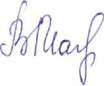 Председательствующий                                       В.В.Малтакова